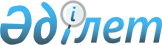 О внесении изменений в решение Ордабасинского районного маслихата от 24 декабря 2019 года № 54/1 "О районном бюджете на 2020-2022 годы"Решение Ордабасинского районного маслихата Туркестанской области от 1 сентября 2020 года № 66/1. Зарегистрировано Департаментом юстиции Туркестанской области 4 сентября 2020 года № 5777
      В соответствии с пунктом 5 статьи 109 Бюджетного кодекса Республики Казахстан от 4 декабря 2008 года, подпунктом 1) пункта 1 статьи 6 Закона Республики Казахстан от 23 января 2001 года "О местном государственном управлении и самоуправлении в Республике Казахстан" и решением Туркестанского областного маслихата от 21 августа 2020 года № 51/531-VI "О внесении изменений в решение Туркестанского областного маслихата от 9 декабря 2019 года № 44/472-VI "Об областном бюджете на 2020-2022 годы" зарегистрированного в Реестре государственной регистрации нормативных правовых актов за № 5757, Ордабасинский районный маслихат РЕШИЛ:
      1. Внести в решение Ордабасинского районного маслихата от 24 декабря 2019 года № 54/1 "О районном бюджете на 2020-2022 годы" (зарегистрировано в Реестре государственной регистрации нормативных правовых актов за № 5334, в эталонном контрольном банке нормативных правовых актов Республики Казахстан в электронном виде 5 января 2020 года) следующие изменения:
      пункт 1 изложить в следующей редакции:
      "1. Утвердить районный бюджет Ордабасинского района на 2020-2022 годы согласно приложению 1 соответственно, в том числе на 2020 год в следующих объемах:
      1)доходы – 28 025 194 тысяч тенге;
      налоговые поступления – 1 603 701 тысяч тенге;
      неналоговые поступления – 13 956 тысяч тенге;
      поступления от продажи основного капитала – 255 414 тысяч тенге;
      поступления трансфертов – 26 152 123 тысяч тенге;
      2) затраты – 28 272 317 тысяч тенге;
      3) чистое бюджетное кредитование – 48 391 тысяч тенге:
      бюджетные кредиты – 91 340 тысяч тенге;
      погашение бюджетных кредитов – 42 949 тысяч тенге;
      4) сальдо по операциям с финансовыми активами – 0:
      приобретение финансовых активов – 0;
      поступления от продажи финансовых активов государства – 0;
      5) дефицит (профицит) бюджета – -295 514 тысяч тенге;
      6) финансирование дефицита (использование профицита) бюджета - 295 514 тысяч тенге:
      поступление займов – 91 340 тысяч тенге; 
      погашение займов – 38 712 тысяч тенге;
      используемые остатки бюджетных средств – 242 886 тысяч тенге.".
      приложение 1 к указанному решению изложить в новой редакции согласно приложение 1 к настоящему решению.
      2. Государственному учреждению "Аппарат Ордабасинского районного маслихата" в установленном законодательством Республики Казахстан порядке обеспечить:
      1) государственную регистрацию настоящего решения в Республиканском государственном учреждении "Департамент юстиции Туркестанской области Министерства юстиции Республики Казахстан";
      2) размещение настоящего решения на интернет-ресурсе Ордабасинского районного маслихата после его официального опубликования.
      3. Настоящее решение вводится в действие с 1 января 2020 года.  Районный бюджет на 2020 год
					© 2012. РГП на ПХВ «Институт законодательства и правовой информации Республики Казахстан» Министерства юстиции Республики Казахстан
				
      Председатель сессии

      районного маслихата

Қ. Досым

      Секретарь районного маслихата

Б. Садвахасов
Приложение 1 к решению
Ордабасинского районного
маслихата от 1 сентября
2020 года № 66/1Приложение 1 к решению
Ордабасинского районного
маслихата от 24 декабря
2020 года № 54/1
Категория
Категория
Категория
Категория
Категория
Категория
Категория
Категория
Категория
Категория
Сумма, тысяч тенге
Класс
Класс
Класс
Класс
Класс
Класс
Класс
Класс
Сумма, тысяч тенге
Подкласс
Подкласс
Подкласс
Подкласс
Подкласс
Подкласс
Сумма, тысяч тенге
Специфика
Специфика
Специфика
Сумма, тысяч тенге
Наименование
Наименование
Наименование
Сумма, тысяч тенге
1. Доходы
28 025 194
1
1
Налоговые поступления
1 603 701
01
01
Подоходный налог
786 730
1
1
1
Корпоративный подоходный налог
129 004
2
2
2
Индивидуальный подоходный налог
657 726
03
03
Социальный налог
500 246
1
1
1
Социальный налог
500 246
04
04
Налоги на собственность
242 229
1
1
1
Налоги на имущество
240 000
5
5
5
Единый земельный налог
2 229
05
05
Внутренние налоги на товары, работы и услуги
60 866
2
2
2
Акцизы
40 452
3
3
3
Поступления за использование природных и других ресурсов
4 206
4
4
4
Сборы за ведение предпринимательской и профессиональной деятельности
16 053
5
5
5
Налог на игорный бизнес
155
08
08
Обязательные платежи, взимаемые за совершение юридически значимых действий и (или) выдачу документов уполномоченными на то государственными органами или должностными лицами
13 630
1
1
1
Государственная пошлина
13 630
2
2
Неналоговые поступления
13 956
01
01
Доходы от государственной собственности
6 776
1
1
1
Поступления части чистого дохода государственных предприятий
578
3
3
3
Поступления денег от проведения государственных закупок, организуемых государственными учреждениями, финансируемыми из государственного бюджета
287
5
5
5
Доходы от аренды имущества, находящегося в государственной собственности 
5 871
7
7
7
Вознаграждения по кредитам, выданным из государственного бюджета
40
04
04
Штрафы, пени, санкции, взыскания, налагаемые государственными учреждениями, финансируемыми из государственного бюджета, а также содержащимися и финансируемыми из бюджета (сметы расходов) Национального Банка Республики Казахстан
1 161
1
1
1
Штрафы, пени, санкции, взыскания, налагаемые государственными учреждениями, финансируемыми из государственного бюджета, а также содержащимися и финансируемыми из бюджета (сметы расходов) Национального Банка Республики Казахстан, за исключением поступлений от организаций нефтяного сектора и в Фонд компенсации потерпевшим
1 161
06
06
Прочие неналоговые поступления 
6 019
1
1
1
Прочие неналоговые поступления 
6 019
3
3
Поступления от продажи основного капитала
255 414
01
01
Продажа государственного имущества, закрепленного за государственными учреждениями
225 414
01
01
01
Продажа государственного имущества, закрепленного за государственными учреждениями
225 414
03
03
Продажа земли и нематериальных активов
30 000
1
1
1
Продажа земли
30 000
4
4
Поступления трансфертов 
26 152 123
01
01
Трансферты из нижестоящих органов государственного управления
620 265
3
3
3
Трансферты из бюджетов городов районного значения, сел, поселков, сельских округов
620 265
02
02
Трансферты из вышестоящих органов государственного управления
25 531 858
2
2
2
Трансферты из областного бюджета
25 531 858
Функциональная группа
Функциональная группа
Функциональная группа
Функциональная группа
Функциональная группа
Функциональная группа
Функциональная группа
Функциональная группа
Функциональная группа
Функциональная группа
Сумма, тысяч тенге
Функциональная подгруппа
Функциональная подгруппа
Функциональная подгруппа
Функциональная подгруппа
Функциональная подгруппа
Функциональная подгруппа
Функциональная подгруппа
Функциональная подгруппа
Функциональная подгруппа
Сумма, тысяч тенге
Администратор бюджетных программ
Администратор бюджетных программ
Администратор бюджетных программ
Администратор бюджетных программ
Администратор бюджетных программ
Администратор бюджетных программ
Сумма, тысяч тенге
Программа
Программа
Программа
Сумма, тысяч тенге
Подпрограмма
Подпрограмма
Подпрограмма
Сумма, тысяч тенге
Наименование
Наименование
Наименование
Сумма, тысяч тенге
2. Затраты
28 272 317
01
Государственные услуги общего характера
587 716
1
1
1
Представительные, исполнительные и другие органы, выполняющие общие функции государственного управления
195 425
112
112
112
Аппарат маслихата района (города областного значения)
26 126
001
001
Услуги по обеспечению деятельности маслихата района (города областного значения)
25 566
003
003
Капитальные расходы государственного органа
560
122
122
122
Аппарат акима района (города областного значения)
169 299
001
001
Услуги по обеспечению деятельности акима района (города областного значения)
125 276
003
003
Капитальные расходы государственного органа
1 620
113
113
Целевые текущие трансферты нижестоящим бюджетам
42 403
2
2
2
Финансовая деятельность
17 787
489
489
489
Отдел государственных активов и закупок района (города областного значения)
17 787
001
001
Услуги по реализации государственной политики в области управления государственных активов и закупок на местном уровне
12 187
004
004
Проведение оценки имущества в целях налогообложения
2 600
005
005
Приватизация, управление коммунальным имуществом, постприватизационная деятельность и регулирование споров, связанных с этим
3 000
5
5
5
Планирование и статистическая деятельность
1 380
459
459
459
Отдел экономики и финансов района (города областного значения)
1 380
061
061
Экспертиза и оценка документации по вопросам бюджетных инвестиций и государственно-частного партнерства, в том числе концессии
1 380
9
9
9
Прочие государственные услуги общего характера
373 124
458
458
458
Отдел жилищно-коммунального хозяйства, пассажирского транспорта и автомобильных дорог района (города областного значения)
291 133
001
001
Услуги по реализации государственной политики на местном уровне в области жилищно-коммунального хозяйства, пассажирского транспорта и автомобильных дорог
90 294
067
067
Капитальные расходы подведомственных государственных учреждений и организаций
33 091
113
113
Целевые текущие трансферты нижестоящим бюджетам
167 748
459
459
459
Отдел экономики и финансов района (города областного значения)
30 383
001
001
Услуги по реализации государственной политики в области формирования и развития экономической политики, государственного планирования, исполнения бюджета и управления коммунальной собственностью района (города областного значения)
30 383
467
467
467
Отдел строительства района (города областного значения)
51 608
040
040
Развитие объектов государственных органов
51 608
02
Оборона
162 041
1
1
1
Военные нужды
13 537
122
122
122
Аппарат акима района (города областного значения)
13 537
005
005
Мероприятия в рамках исполнения всеобщей воинской обязанности
13 537
2
2
2
Организация работы по чрезвычайным ситуациям
148 504
122
122
122
Аппарат акима района (города областного значения)
148 504
006
006
Предупреждение и ликвидация чрезвычайных ситуаций масштаба района (города областного значения)
145 504
007
007
Мероприятия по профилактике и тушению степных пожаров районного (городского) масштаба, а также пожаров в населенных пунктах, в которых не созданы органы государственной противопожарной службы
3 000
03
Общественный порядок, безопасность, правовая, судебная, уголовно-исполнительная деятельность
16 620
9
9
9
Прочие услуги в области общественного порядка и безопасности
16 620
458
458
458
Отдел жилищно-коммунального хозяйства, пассажирского транспорта и автомобильных дорог района (города областного значения)
16 620
021
021
Обеспечение безопасности дорожного движения в населенных пунктах
16 620
04
Образование
17 274 806
1
1
1
Дошкольное воспитание и обучение
2 677 711
464
464
464
Отдел образования района (города областного значения)
2 677 711
009
009
Обеспечение деятельности организаций дошкольного воспитания и обучения
11 288
040
040
Реализация государственного образовательного заказа в дошкольных организациях образования
2 666 423
2
2
2
Начальное, основное среднее и общее среднее образование
14 034 370
464
464
464
Отдел образования района (города областного значения)
13 195 941
003
003
Общеобразовательное обучение
13 063 231
006
006
Дополнительное образование для детей
132 710
467
467
467
Отдел строительства района (города областного значения)
838 429
024
024
Строительство и реконструкция объектов начального, основного среднего и общего среднего образования
838 429
9
9
9
Прочие услуги в области образования
562 725
464
464
464
Отдел образования района (города областного значения)
562 725
001
001
Услуги по реализации государственной политики на местном уровне в области образования
21 085
005
005
Приобретение и доставка учебников, учебно-методических комплексов для государственных учреждений образования района (города областного значения)
352 764
015
015
Ежемесячные выплаты денежных средств опекунам (попечителям) на содержание ребенка-сироты (детей-сирот), и ребенка (детей), оставшегося без попечения родителей
37 270
067
067
Капитальные расходы подведомственных государственных учреждений и организаций
44 962
113
113
Целевые текущие трансферты нижестоящим бюджетам
106 644
06
Социальная помощь и социальное обеспечение
2 388 859
1
1
1
Социальное обеспечение
1 632 392
451
451
451
Отдел занятости и социальных программ района (города областного значения)
1 628 543
005
005
Государственная адресная социальная помощь
1 628 543
464
464
464
Отдел образования района (города областного значения)
3 849
030
030
Содержание ребенка (детей), переданного патронатным воспитателям
3 849
2
2
2
Социальная помощь
696 268
451
451
451
Отдел занятости и социальных программ района (города областного значения)
696 268
002
002
Программа занятости
321 833
004
004
Оказание социальной помощи на приобретение топлива специалистам здравоохранения, образования, социального обеспечения, культуры, спорта и ветеринарии в сельской местности в соответствии с законодательством Республики Казахстан
22 848
006
006
Оказание жилищной помощи
1 790
007
007
Социальная помощь отдельным категориям нуждающихся граждан по решениям местных представительных органов
100 984
010
010
Материальное обеспечение детей-инвалидов, воспитывающихся и обучающихся на дому
4 233
014
014
Оказание социальной помощи нуждающимся гражданам на дому
74 425
015
015
Территориальные центры социального обслуживания пенсионеров и инвалидов
7 028
017
017
Обеспечение нуждающихся инвалидов обязательными гигиеническими средствами и предоставление услуг специалистами жестового языка, индивидуальными помощниками в соответствии с индивидуальной программой реабилитации инвалида
92 083
023
023
Обеспечение деятельности центров занятости населения
71 044
9
9
9
Прочие услуги в области социальной помощи и социального обеспечения
60 199
451
451
451
Отдел занятости и социальных программ района (города областного значения)
60 199
001
001
Услуги по реализации государственной политики на местном уровне в области обеспечения занятости и реализации социальных программ для населения
38 393
011
011
Оплата услуг по зачислению, выплате и доставке пособий и других социальных выплат
15 000
050
050
Обеспечение прав и улучшение качества жизни инвалидов в Республике Казахстан
6 806
07
Жилищно-коммунальное хозяйство
3 701 098
1
1
1
Жилищное хозяйство
1 308 845
458
458
458
Отдел жилищно-коммунального хозяйства, пассажирского транспорта и автомобильных дорог района (города областного значения)
767 021
002
002
Изъятие, в том числе путем выкупа земельных участков для государственных надобностей и связанное с этим отчуждение недвижимого имущества
10 493
003
003
Организация сохранения государственного жилищного фонда
9 733
033
033
Проектирование, развитие и (или) обустройство инженерно-коммуникационной инфраструктуры
100 775
070
070
Возмещение платежей населения по оплате коммунальных услуг в режиме чрезвычайного положения в Республике Казахстан
646 020
467
467
467
Отдел строительства района (города областного значения)
541 824
003
003
Проектирование и (или) строительство, реконструкция жилья коммунального жилищного фонда
7 000
004
004
Проектирование, развитие и (или) обустройство инженерно-коммуникационной инфраструктуры
440 856
098
098
Приобретение жилья коммунального жилищного фонда
93 968
2
2
2
Коммунальное хозяйство
563 804
458
458
458
Отдел жилищно-коммунального хозяйства, пассажирского транспорта и автомобильных дорог района (города областного значения)
563 804
012
012
Функционирование системы водоснабжения и водоотведения
330 500
048
048
Развитие благоустройства городов и населенных пунктов
60 151
058
058
Развитие системы водоснабжения и водоотведения в сельских населенных пунктах
173 153
3
3
3
Благоустройство населенных пунктов
1 828 449
458
458
458
Отдел жилищно-коммунального хозяйства, пассажирского транспорта и автомобильных дорог района (города областного значения)
1 828 449
015
015
Освещение улиц в населенных пунктах
155 191
017
017
Содержание мест захоронений и захоронение безродных
50
018
018
Благоустройство и озеленение населенных пунктов
1 673 208
08
Культура, спорт, туризм и информационное пространство
706 247
1
1
1
Деятельность в области культуры
110 342
455
455
455
Отдел культуры и развития языков района (города областного значения)
110 342
003
003
Поддержка культурно-досуговой работы
110 342
2
2
2
Спорт
321 317
465
465
465
Отдел физической культуры и спорта района (города областного значения)
301 347
001
001
Услуги по реализации государственной политики на местном уровне в сфере физической культуры и спорта
10 353
005
005
Развитие массового спорта и национальных видов спорта
270 745
006
006
Проведение спортивных соревнований на районном (города областного значения) уровне
7 000
007
007
Подготовка и участие членов сборных команд района (города областного значения) по различным видам спорта на областных спортивных соревнованиях
5 544
032
032
Капитальные расходы подведомственных государственных учреждений и организаций
7 705
467
467
467
Отдел строительства района (города областного значения)
19 970
008
008
Развитие объектов спорта
19 970
3
3
3
Информационное пространство
155 350
455
455
455
Отдел культуры и развития языков района (города областного значения)
115 258
006
006
Функционирование районных (городских) библиотек
105 435
007
007
Развитие государственного языка и других языков народа Казахстана
9 823
456
456
456
Отдел внутренней политики района (города областного значения)
40 092
002
002
Услуги по проведению государственной информационной политики
40 092
9
9
9
Прочие услуги по организации культуры, спорта, туризма и информационного пространства
119 238
455
455
455
Отдел культуры и развития языков района (города областного значения)
8 150
001
001
Услуги по реализации государственной политики на местном уровне в области развития языков и культуры
8 150
456
456
456
Отдел внутренней политики района (города областного значения)
111 088
001
001
Услуги по реализации государственной политики на местном уровне в области информации, укрепления государственности и формирования социального оптимизма граждан
42 475
003
003
Реализация мероприятий в сфере молодежной политики
38 013
032
032
Капитальные расходы подведомственных государственных учреждений и организаций
30 600
09
Топливно-энергетический комплекс и недропользование
537 716
1
1
1
Топливо и энергетика
6 213
458
458
458
Отдел жилищно-коммунального хозяйства, пассажирского транспорта и автомобильных дорог района (города областного значения)
6 213
019
019
Развитие тепло энергетической системы
6 213
9
9
9
Прочие услуги в области топливно-энергетического комплекса и недропользования
531 503
458
458
458
Отдел жилищно-коммунального хозяйства, пассажирского транспорта и автомобильных дорог района (города областного значения)
531 503
036
036
Развитие газотранспортной системы
531 503
10
Сельское, водное, лесное, рыбное хозяйство, особо охраняемые природные территории, охрана окружающей среды и животного мира, земельные отношения
106 225
1
1
1
Сельское хозяйство
26 857
462
462
462
Отдел сельского хозяйства района (города областного значения)
24 451
001
001
Услуги по реализации государственной политики на местном уровне в сфере сельского хозяйства
24 451
473
473
473
Отдел ветеринарии района (города областного значения)
2 406
001
001
Услуги по реализации государственной политики на местном уровне в сфере ветеринарии
2 406
6
6
6
Земельные отношения
31 527
463
463
463
Отдел земельных отношений района (города областного значения)
31 527
001
001
Услуги по реализации государственной политики в области регулирования земельных отношений на территории района (города областного значения)
28 639
006
006
Землеустройство, проводимое при установлении границ районов, городов областного значения, районного значения, сельских округов, поселков, сел
2 888
9
9
9
Прочие услуги в области сельского, водного, лесного, рыбного хозяйства, охраны окружающей среды и земельных отношений
47 841
459
459
459
Отдел экономики и финансов района (города областного значения)
38 971
099
099
Реализация мер по оказанию социальной поддержки специалистов
38 971
462
462
462
Отдел сельского хозяйства района (города областного значения)
8 870
099
099
Реализация мер по оказанию социальной поддержки специалистов
8 870
11
Промышленность, архитектурная, градостроительная и строительная деятельность
48 094
2
2
2
Архитектурная, градостроительная и строительная деятельность
48 094
467
467
467
Отдел строительства района (города областного значения)
32 953
001
001
Услуги по реализации государственной политики на местном уровне в области строительства
32 453
017
017
Капитальные расходы государственного органа
500
468
468
468
Отдел архитектуры и градостроительства района (города областного значения)
15 141
001
001
Услуги по реализации государственной политики в области архитектуры и градостроительства на местном уровне
11 764
004
004
Капитальные расходы государственного органа
3 377
12
Транспорт и коммуникации
420 669
1
1
1
Автомобильный транспорт
417 169
458
458
458
Отдел жилищно-коммунального хозяйства, пассажирского транспорта и автомобильных дорог района (города областного значения)
417 169
023
023
Обеспечение функционирования автомобильных дорог
15 414
045
045
Капитальный и средний ремонт автомобильных дорог районного значения и улиц населенных пунктов
401 755
9
9
9
Прочие услуги в сфере транспорта и коммуникаций
3500
458
458
458
Отдел жилищно-коммунального хозяйства, пассажирского транспорта и автомобильных дорог района (города областного значения)
3500
024
024
Организация внутри поселковых (внутригородских), пригородных и внутрирайонных общественных пассажирских перевозок
3500
13
Прочие
1 027 691
3
3
3
Поддержка предпринимательской деятельности и защита конкуренции
31 257
469
469
469
Отдел предпринимательства района (города областного значения)
31 257
001
001
Услуги по реализации государственной политики на местном уровне в области развития предпринимательства
24 257
113
113
Целевые текущие трансферты нижестоящим бюджетам
7 000
9
9
9
Прочие
996 434
458
458
458
Отдел жилищно-коммунального хозяйства, пассажирского транспорта и автомобильных дорог района (города областного значения)
363 460
062
062
Реализация мероприятий по социальной и инженерной инфраструктуре в сельских населенных пунктах в рамках проекта "Ауыл-Ел бесігі"
363 460
459
459
459
Отдел экономики и финансов района (города областного значения)
6
008
008
Разработка или корректировка, а также проведение необходимых экспертиз технико-экономических обоснований местных бюджетных инвестиционных проектов и конкурсных документаций проектов государственно-частного партнерства, концессионных проектов, консультативное сопровождение проектов государственно-частного партнерства и концессионных проектов
6
464
464
464
Отдел образования района (города областного значения)
524 562
077
077
Реализация мероприятий по социальной и инженерной инфраструктуре в сельских населенных пунктах в рамках проекта "Ауыл-Ел бесігі"
524 562
465
465
465
Отдел физической культуры и спорта района (города областного значения)
108 406
096
096
Выполнение государственных обязательств по проектам государственно-частного партнерства
108 406
14
Обслуживание долга
116
1
1
1
Обслуживание долга
116
459
459
459
Отдел экономики и финансов района (города областного значения)
116
021
021
Обслуживание долга местных исполнительных органов по выплате вознаграждений и иных платежей по займам из областного бюджета
116
15
Трансферты
1 294 419
1
1
1
Трансферты
1 294 419
459
459
459
Отдел экономики и финансов района (города областного значения)
1 294 419
006
006
Возврат неиспользованных (недоиспользованных) целевых трансфертов
509
024
024
Целевые текущие трансферты из нижестоящего бюджета на компенсацию потерь вышестоящего бюджета в связи с изменением законодательства
82 630
038
038
Субвенции
1 029 965
054
054
Возврат сумм неиспользованных (недоиспользованных) целевых трансфертов, выделенных из республиканского бюджета за счет целевого трансферта из Национального фонда Республики Казахстан
180 488
16
Погашение займов
827
1
1
1
Погашение займов
827
459
459
459
Отдел экономики и финансов района (города областного значения)
827
022
022
Возврат неиспользованных бюджетных кредитов, выданных из местного бюджета
827
3. Чистое бюджетное кредитование
48 391
Функциональная группа
Функциональная группа
Функциональная группа
Функциональная группа
Функциональная группа
Функциональная группа
Функциональная группа
Функциональная группа
Функциональная группа
Функциональная группа
Функциональная подгруппа
Функциональная подгруппа
Функциональная подгруппа
Функциональная подгруппа
Функциональная подгруппа
Функциональная подгруппа
Функциональная подгруппа
Сумма, тысяч тенге
Администратор бюджетных программ
Администратор бюджетных программ
Администратор бюджетных программ
Администратор бюджетных программ
Администратор бюджетных программ
Сумма, тысяч тенге
Программа
Программа
Программа
Сумма, тысяч тенге
Подпрограмма
Подпрограмма
Подпрограмма
Сумма, тысяч тенге
Наименование
Наименование
Наименование
Сумма, тысяч тенге
Бюджетные кредиты
91 340
10
10
10
Сельское, водное, лесное, рыбное хозяйство, особо охраняемые природные территории, охрана окружающей среды и животного мира, земельные отношения
91 340
9
9
Прочие услуги в области сельского, водного, лесного, рыбного хозяйства, охраны окружающей среды и земельных отношений
91 340
459
459
Отдел экономики и финансов района (города областного значения)
91 340
018
018
Бюджетные кредиты для реализации мер социальной поддержки специалистов
91 340
Категория
Категория
Категория
Категория
Категория
Категория
Категория
Категория
Категория
Категория
Сумма, тысяч тенге
Класс
Класс
Класс
Класс
Класс
Класс
Класс
Сумма, тысяч тенге
Подкласс
Подкласс
Подкласс
Подкласс
Подкласс
Сумма, тысяч тенге
Специфика
Специфика
Специфика
Сумма, тысяч тенге
Наименование
Наименование
Наименование
Сумма, тысяч тенге
Погашение бюджетных кредитов
42 949
5
5
5
Погашение бюджетных кредитов
42 949
1
1
Погашение бюджетных кредитов
42 949
1
1
Погашение бюджетных кредитов, выданных из государственного бюджета
42 949
13
13
Погашение бюджетных кредитов, выданных из местного бюджета физическим лицам
42 949
4. Сальдо по операциям с финансовыми активами
0
Приобретение финансовых активов
0
Поступления от продажи финансовых активов государства
0
5. Дефицит (профицит) бюджета
-295 514
6. Финансирование дефицита (использование профицита) бюджета
295 514
Категория
Категория
Категория
Категория
Категория
Категория
Категория
Категория
Категория
Категория
Сумма, тысяч тенге
Класс
Класс
Класс
Класс
Класс
Класс
Класс
Сумма, тысяч тенге
Подкласс
Подкласс
Подкласс
Подкласс
Подкласс
Сумма, тысяч тенге
Специфика
Специфика
Специфика
Специфика
Сумма, тысяч тенге
Наименование
Наименование
Наименование
Наименование
Сумма, тысяч тенге
Поступления займов
Поступления займов
91 340
7
7
7
Поступления займов
Поступления займов
91 340
01
01
Внутренние государственные займы
Внутренние государственные займы
91 340
2
Договоры займа
Договоры займа
91 340
03
03
Займы, получаемые местным исполнительным органом района (города областного значения)
Займы, получаемые местным исполнительным органом района (города областного значения)
91 340
Функциональная группа
Функциональная группа
Функциональная группа
Функциональная группа
Функциональная группа
Функциональная группа
Функциональная группа
Функциональная группа
Функциональная группа
Функциональная группа
Сумма, тысяч тенге
Функциональная подгруппа
Функциональная подгруппа
Функциональная подгруппа
Функциональная подгруппа
Функциональная подгруппа
Функциональная подгруппа
Функциональная подгруппа
Сумма, тысяч тенге
Администратор бюджетных программ
Администратор бюджетных программ
Администратор бюджетных программ
Администратор бюджетных программ
Администратор бюджетных программ
Сумма, тысяч тенге
Программа
Программа
Программа
Сумма, тысяч тенге
Подпрограмма
Подпрограмма
Подпрограмма
Сумма, тысяч тенге
Наименование
Наименование
Наименование
Сумма, тысяч тенге
Погашение займов
38 712
16
16
16
Погашение займов
38 712
1
1
Погашение займов
38 712
459
459
Отдел экономики и финансов района (города областного значения
38 712
005
005
Погашение долга местного исполнительного органа перед вышестоящим бюджетом
38 712
Категория
Категория
Категория
Категория
Категория
Категория
Категория
Категория
Категория
Категория
Сумма, тысяч тенге
Класс
Класс
Класс
Класс
Класс
Класс
Класс
Сумма, тысяч тенге
Подкласс
Подкласс
Подкласс
Подкласс
Подкласс
Сумма, тысяч тенге
Специфика
Специфика
Специфика
Специфика
Сумма, тысяч тенге
Наименование
Наименование
Наименование
Наименование
Сумма, тысяч тенге
8
8
8
Используемые остатки бюджетных средств
Используемые остатки бюджетных средств
242 886